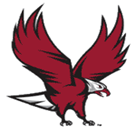 North Carolina Central University“Communicating to Succeed.” School of Education"Preparing Educators for Diverse Cultural Contexts for the 21st Century." Counselor Education Program (CEP)The Counselor Education Program’s mission: The Counselor Education Program prepares counselors to work in mental health, school, and career counseling settings who promote social justice and responsibility, serve as leaders in a diverse and global community, and respond to the complexity of human needs across the lifespan. Faculty is expected to teach and mentor students, serve the community and counseling profession, and promote intellectual advancement through conducting and disseminating research.SyllabusCON 5305 Human Sexuality in Counseling Summer 2023|Asynchronous3 Credit HoursInstructor:  		Kyla Marie Kurian, PhD, LCMHC, QSOffice:			2122 School of EducationPhone:			919.530.6692WebEx Office:	https://nccu.webex.com/meet/kkurianEmail:	kkurian@nccu.edu (Best way to contact me.)Class Meeting:	NoneOffice Hours:       None WebEx: https://nccu.webex.com/meet/kkurian* If you are would like to set a meeting time during office hours please email in advance at kkurian@nccu.edu to set up an appointment. This will help me coordinate student visits and/or meetings.  Please note that EMAIL is the best way to contact me.Required TextsSelect ReadingsAmerican Psychological Association (2019). Publication Manual of the American Psychological Association (7th Edition). 978-1433832178Films: There will be some films that are required for this course. Other Suggested Text & Readings: Grammar Handbook: Glenn, C. & Gray, L. (2006).  Hodges’ Harbrace Handbook. (16th ed.) Cengage Learning(ISBN-13: 9781413010312) Synopsis: Continuously evolving to address the needs of students, the Hodges' Harbrace Handbook, Sixteenth Edition, guides student writers in developing their understanding of the rhetorical situation. Through this understanding, they learn how to write effectively-how to choose the most effective information, how to arrange it effectively, and how to decide on the most appropriate language to use when writing for any audience. This grammar-first handbook comprehensively covers grammar, style, punctuation, and mechanics as situated around rhetorical concerns-the writer, reader, message, context, and exigence (the reason for writing).Three suggestions for improving your writing: Please consult the APA manual and a grammar book; You may also go to the University’s writing and speaking studio:   Phone number contact is 919-530-6035 and for more detailed information go to the web page at http://www.nccu.edu/administration/academicaffairs/writingstudio/index.cfm; and/orRead peer reviewed journals articles in the mental health field to learn how academic papers should be written. TaskStream Statement & Requirement:TaskStream is an electronic portfolio adapted by the School of Education. Please check with your department or program for the required assignments to upload. Website:  http://onlinecourse.nccu.edu/  This class will be online and utilize the campus “Blackboard” system.  Every candidate/student will be set up with a username and password (if you don’t already have one).  You will be required to log on to the Blackboard system in order to fulfill various assignments during the semester (e.g., submit assignments, obtain handouts). If you have questions about your Blackboard (Bb) account please call Bb or the IT department first at 530-7676. Please see the last page of syllabus for instructions on Bb Access instructions.Class Discussion: Class discussion will be on FLIP. Please see: https://flip.com/2673dc6f. Email Correspondence: When contacting me via email your email subject line should be relevant to your email content. Please use “CON 5305:” and then describe the nature of your email.  Instructor’s Correspondence TimesCourse DescriptionThis course addresses the major sexuality-related counseling issues likely to be faced by professional mental health and/or school counselors today. The course is designed to teach students the dynamics of sexuality-related dysfunctions, the empirical research related to these problems, and the counseling models considered best practice in addressing these issues. The pedagogy includes class lectures and web-delivered knowledge, but also a weekly experiential component for students to begin developing their skills in counseling these often-sensitive areas.Currently, North Carolina is not one of those states that should have human sexuality as a core course however states like Florida, consider it to be mandatory. The Florida 491 Board identified eleven areas of human sexuality as preferable to include in this course for it to fulfill the curriculum requirement for mental health counselor licensure. All eleven areas are covered.Course Purpose:The main purpose of this course is to facilitate student understanding of the significant theories, etiology, and dynamics of the dysfunctions, social issues, empirical research and treatment models for today’s major human sexuality-related issues for school and mental health counselors. Secondary purpose of this course is to provide curriculum required by some states such as Florida for licensure as a mental health counselor. Although North Carolina does not require this course we will explore how best the human sexuality contents of this course can benefit mental health, career, and school counselors. The last purpose is to provide the atmosphere for counselor-in-training to feel comfortable with sexually related terms and definitions.Primary emphases include those human sexuality areas most likely to be encountered by professional counselors in schools and community mental health agencies. The course includes an experiential component for every unit that allows students to practice the treatment guidelines they are learning with classmates, prior to their practicum with actual clients.Course Methodology:Students will learn through reading, Blackboard interactive mood, videos, learning extensions, PowerPoints and active participation in class.  Students will be expected to work in blackboard every week in order to maximize engagement with peers and the course material designed to enhance their practical knowledge of contemporary topics in working with individuals will human sexuality issues. Students will be active learners as they demonstrate knowledge and enhance competencies and skills to meet the educational and socio-emotional needs of persons with human sexuality issues.Course Goal and ObjectiveASSIGNMENTSSummaries and notes (100 points)Every week you will have readings and films. You are required to take paraphrased notes of the readings and films. Notes should represent a complete picture of the week. Use one of the 5  methods from the “How to take notes from a textbook” article. (https://www.wikihow.com/Take-Notes-from-a-Textbook) Upload notes in APA format and Include in text citations and a reference page as well. Weekly FLIP Video (10 per week/ 100 points)Please read and answer questions on FLIP. Case Conceptualizations (200 points)Instructions (Please see the folder in Black Board for more information.)STEP 1: Please select a client from the three films. Watch as many times as possible. STEP 2: Read the article on Case Conceptualizations and the presentation on the 8 P's of case conceptualizations. STEP 3: Submit the client that you will analyze.STEP 4: Refer to readings, videos, and case studies. Identify what AASECT Core Knowledge Areas that would be covered in therapy with client.STEP 5: Develop presentation using 8 P format: Use images and photos at least 85/90% of slides, record audio for each slide, number each slide, include references of each slide if it applies, include a reference page. Peer Review of Presentation (75 points)Choose three to review Films to AnalyzeCOURSE EVALUATIONMETHOD							POINTSSummary/Notes of Readings & Films			100 (20 points per week)PowerPoint 							200Weekly FLIP Video						100Peer Review							 75TOTAL							475GRADING SCALE475-425	A424-377.6	B376-330	C<330		FType of CorrespondenceTimeframeSpecial notesEmailsApproximately 24 hours1) Emails sent before 4pm Monday-Thursday will receive a response within 24 hours.  2) Emails sent after 4pm Friday or on the weekend will receive a response within 24 hours beginning at 8am Monday.Grading Weekly Assignments (quizzes, papers, exams, etc.)1 week +Late assignments, if accepted, the student acknowledges and understands the instructor may not provide the student with feedback and/or a grade before the semester’s grading period ends.Telephone Calls, WebEx or SkypePlease email to set a time for a telephone conference, call or SkypeOn an as needed basis. WeekReadings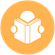 Films & Supplemental Materials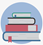 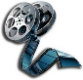 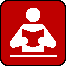 Assignments withDue Dates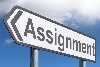 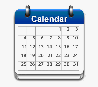 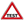 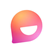 All Assignments Due 11:59PM MondaysWEEK 1AASECT Core Knowledge Areas: https://www.aasect.org/certification/core-knowledge-areas An Introduction to Proposed Human Sexuality Counseling Competencieshttps://link.springer.com/article/10.1007/s10447-017-9314-y Everything you need to know about sex therapy https://www.blueheart.io/sex-therapy  “The Pie of Desire”: A Case Study Watch: How To Become a Sex Therapist in USA [AASECT APPROVED!] https://www.youtube.com/watch?v=XuHTfPrZxns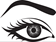 How can I improve my sex life?https://youtu.be/Y2Ib4J-syhE  Watch: Woman has sex with clients for therapy https://www.youtube.com/watch?v=ag2iAHSdFYY&pp=ygUTc2V4IHRoZXJhcHkgc2Vzc2lvbg%3D%3D 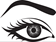 -Notes DuePlease log on to Flip https://flip.com/2673dc6fand Introduce yourself. Due 5/24/2023 Week One Questions for Flip Video Response to Questions due 5/26/2023 FLIP: Written or video responses due Colleagues by Monday May 29thWEEK 2 Read: Article - The Circles of Sexuality: Promoting a Strengths-based Model Within Social Work that Provides a Holistic Framework for Client Sexual Well-being (p. 305-325)  Counseling the Polyamorous Client: Implications for Competent Practice https://www.counseling.org/docs/default-source/vistas/counseling-the-polyamorous-client-implications.pdf?sfvrsn=9Therapist Values: Assessing and Treating: Traditional and Nontraditional RelationshipsCase conceptualization: Key to highly effective counselinghttps://ct.counseling.org/2020/12/case-conceptualization-key-to-highly-effective-counseling/ The 8 P's of Case Conceptualization Presentationhttps://prezi.com/p/dcdhqyuhnntm/the-8-ps-of-case-conceptualization/Sex Addict interview-Drew https://www.youtube.com/watch?v=8ILMfFDbHQQWEEK 3Columbia University’s Reproductive Health ModuleSECTION I: Reproductive Anatomy and Physiology – Please read the entire section. http://www.columbia.edu/itc/hs/pubhealth/modules/reproductiveHealth/contraception.htmlAdditional Articles that cover AASECT topicsPsychotherpy.net: Couples and Infertility: Moving Beyond Losswith The Ackerman InstituteSex & Intimacy in Marriage | Part 1 | Couch Conversationshttps://youtu.be/PeJIbj_OpH8 You Need To Give Her THIS Kind Of Intimacy... https://youtu.be/miVsiHBSZyE WEEK 4 Sex Addicts Anonymous (SAA) https://saa-recovery.org/Goop’s sex therapist on her radical approach to sexual pleasurehttps://www.theguardian.com/film/2021/nov/16/goops-sex-therapist-on-her-radical-approach-to-sexual-pleasure Counselor Shares 5 Strategies to Keep Kids from Porn AddictionAdditional Articles that cover AASECT topicsWatch: Let’s Talk Porn | Maria Ahlin | TEDxGöteborg - https://www.youtube.com/watch?v=DBTb71UzPmYMaria Ahlin on How to break the habit of watching Porn http://www.youtube.com/watch?v=l91Xw4z0LoM  One Woman Opens Up About Her Journey Through Sex Addiction: https://www.youtube.com/watch?v=j1mxe5f_t2I Netflix: Principles of PleasureWEEK5Should I Coordinate with a Sex Therapist? The Answer is YES! https://louisianapsychologicalassociation.org/sex-therapy/Additional Articles that cover AASECT topicsMovieYearRatingSynopsis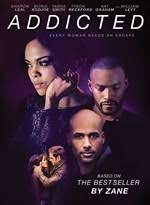 2014RSuccessful businesswoman Zoe Reynard (Sharon Leal) seems to have a charmed life. She has a wonderful, loving husband (Boris Kodjoe), two beautiful children and a thriving career. However, as perfect as her life might look to other people, Zoe is secretly tormented by nymphomania. Her need for constant sexual gratification leads her into a secretive existence -- one that, ultimately, may put her family, career and life on the line.1 hour 46 minutesAvailable on Amazon Prime for rental ($3.79).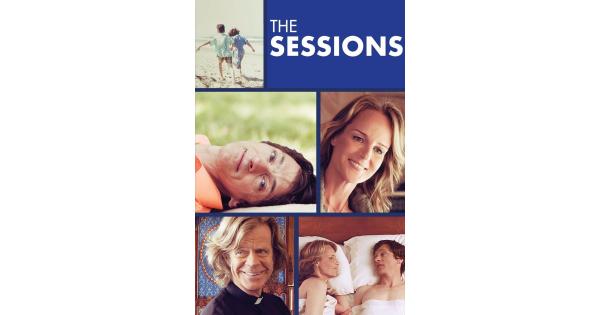 2012RThough a childhood bout with polio left him dependent on an iron lung, Mark O'Brien (John Hawkes) maintains a career as a journalist and poet. A writing assignment dealing with sex and the disabled piques Mark's curiosity, and he decides to investigate the possibility of experiencing sex himself. When his overtures toward a caregiver (Annika Marks) scare her away, he books an appointment with sex surrogate Cheryl Cohen Green (Helen Hunt) to lose his virginity.1 hour 35 minutesAvailable on Amazon Prime for rental ($4.79).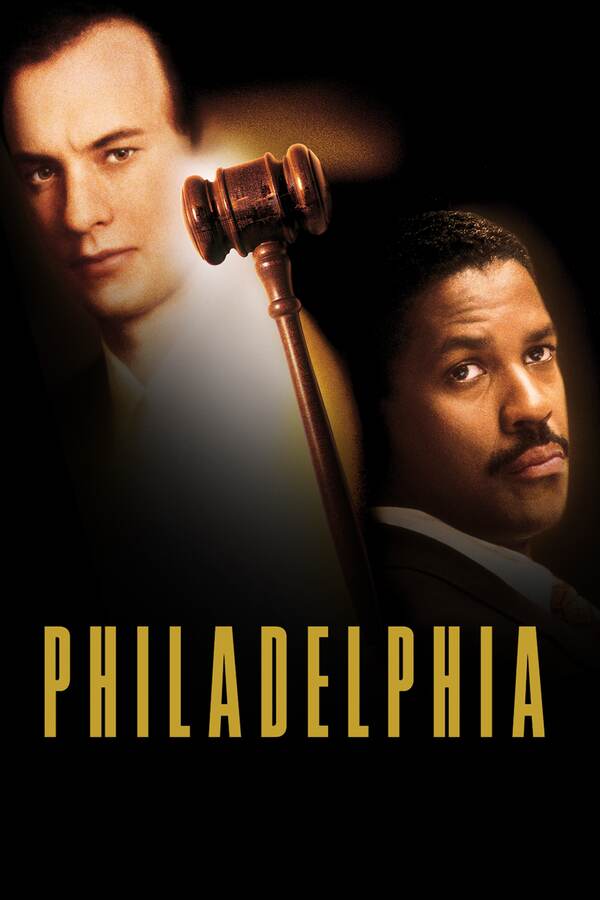 1993PG-13Fearing it would compromise his career, lawyer Andrew Beckett (Tom Hanks) hides his homosexuality and HIV status at a powerful Philadelphia law firm. But his secret is exposed when a colleague spots the illness's telltale lesions. Fired shortly afterwards, Beckett resolves to sue for discrimination, teaming up with Joe Miller (Denzel Washington), the only lawyer willing to help. In court, they face one of his ex-employer's top litigators, Belinda Conine (Mary Steenburgen).2 hour 5 minutesAvailable on Amazon Prime for rental ($3.89).